Pour faire une demande d’évaluation de convenance institutionnelle, veuillez remplir uniquement la partie 1 de ce formulaire. Si votre projet implique des participantes et des participants humains, vous devez également faire une demande de certification éthique en remplissant la partie 2 du formulaire.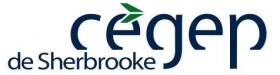 partie 1 - Demande d’Évaluation de convenance institutionnelleIdentification du chercheur responsable du projet (nom, affiliation, courriel et #TÉL.)Identification du ou des CHERCHEUR (s) ASSOCIÉ (s) (nom, affiliation courriel et #TÉL.)Titre du projet de recherche SOURCE(s) de financementdurée prévue de la portion du projet réalisée au cégepDu : 	au : Brève mise en contexte et Objectif(s) de la recherche Méthodologie de la RECHERCHE (Méthodes de cueillette des données, nature des entrevues, des observations ou des tests) contribution attendue du cégep le projet a-t-il fait l’objet d’une certification éthique par d’autres institutions? oui			 nonSi oui, veuillez annexer les certificats obtenus à votre demande.section réservée au Comité d’étude de faisabilité des projets de recherche  	Le projet est jugé recevable et ne doit pas faire l’objet d’une certification éthique. Allez à la partie 3 du présent formulaire. 	Le projet est jugé non recevable pour la ou les raison(s) suivante(s) : 		Le projet ne constitue pas une activité de recherche et ne requiert pas l’obtention d’une convenance institutionnelle.	Le projet ne rencontre pas les exigences de la Politique relative à l’utilisation des animaux en enseignement et en recherche du Cégep.	Le projet ne rencontre pas les exigences de la Politique de biosécurité du Cégep.	Le projet ne rencontre pas les exigences de la Politique relative à la santé et à la sécurité au travail du Cégep.	Le projet ne rencontre pas les exigences de la Politique relative à la gestion des matières dangereuses du Cégep.	Autre raison : 	Allez à la partie 3 du présent formulaire.	Le projet est jugé recevable et sa réalisation est conditionnelle à l’obtention d’une certification éthique. La partie 2 du présent formulaire sera transmise au Comité d’éthique de la recherche avec des êtres humains (CÉR). Une réponse vous sera transmise suite à la prochaine réunion du CÉR.partie 2 - Demande de certification éthiqueDescription des participants à la recherche méthode de recrutement des participantscritères d’inclusion des participantscritères d’exclusion des participantsLieu de Collecte des données Mesures pour assurer la confidentialité des sujets et des données les concernant.Lieu, procédure et durée de conservation des données. Procédure de destruction des données à échéance de la conservation date prévue de destruction des données.BÉNÉFICES, inconvénients et risques associés à la recherche (Psychologiques, physiques, sociaux ou autres)Mesures pour pallier aux inconvénients et aux risquesCompensation financièreformulaire de consentement (joindre une copie du document remis aux participants)Annexes à inclure si lesdits documents existent	Texte de la demande de subvention s’il y a lieu. Ce document sera transmis aux membres du CÉR.	Questionnaires, canevas d’entrevue, grilles d’observation, instruments de mesure qui serviront à la cueillette des données.	Lettres et affiches de présentation de la recherche à des fins de recrutement des participants. section réservée au CÉR 	Le projet est accepté. 	Le projet est refusé.Allez à la partie 3 du présent formulaire.partie 3 - Autorisation	Le Cégep autorise la réalisation du projet de recherche décrit dans ce document.	Remplissez la partie 4 du formulaire.	Le Cégep n’autorise pas la réalisation du projet de recherche décrit dans ce document.Signature :					Date : Marie-Claude Dupoy, directriceCommunications et affaires corporativespartie 4 - ENGAGEMENTJe m’engage à respecter les conditions décrites dans ce document. Je m’engage également à respecter la Politique de la recherche et la Politique de la conduite responsable en recherche du Cégep de Sherbrooke.La nature de mon projet de recherche exige également que je m’engage à respecter les politiques suivantes :	La Politique sur l’éthique de la recherche avec des sujets humains	La Politique relative à l’utilisation des animaux en enseignement et en recherche. 	La Politique de biosécurité 	La Politique relative à la gestion des matières dangereuses	La Politique relative à la santé et à la sécurité au travailSignature :					Date : Chercheuse ou chercheur